Publicado en Murcia  el 25/05/2022 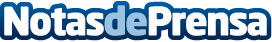 Avanza Fibra regala 50.000 kilos de naranjas entre sus clientesLa intención es promocionar el consumo de fruta y apoyar a los agricultores ante la mala campaña ocasionada por la entrada de fruta de otros países. La fruta se reparte entre las 50 tiendas de Avanza, llegada directamente desde el árbolDatos de contacto:Ana MartínDtra Comunicación y Marketing Avanza Solutions968710024Nota de prensa publicada en: https://www.notasdeprensa.es/avanza-fibra-regala-50-000-kilos-de-naranjas_1 Categorias: Telecomunicaciones Marketing Murcia Industria Alimentaria Consumo http://www.notasdeprensa.es